Publicado en Madrid el 23/05/2019 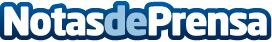 Fundación COPADE pone en marcha una campaña solidaria de donación de quinoaLas donaciones se repartirán en sacos de este producto e irán destinadas a comedores sociales, personas desempleadas y pensionistas
Las personas y entidades interesadas en beneficiarse de esta campaña podrán pasar a recoger las donaciones en la sede de Fundación COPADE, en MadridDatos de contacto:BemypartnerNota de prensa publicada en: https://www.notasdeprensa.es/fundacion-copade-pone-en-marcha-una-campana_1 Categorias: Sociedad Solidaridad y cooperación http://www.notasdeprensa.es